		Agreement		Concerning the Adoption of Harmonized Technical United Nations Regulations for Wheeled Vehicles, Equipment and Parts which can be Fitted and/or be Used on Wheeled Vehicles and the Conditions for Reciprocal Recognition of Approvals Granted on the Basis of these United Nations Regulations*(Revision 3, including the amendments which entered into force on 14 September 2017)_________		Addendum 12H – UN Regulation No. 13H		Revision 4 - Amendment 4Supplement 4 to the 01 series of amendments – Date of entry into force: 4 January 2023		Uniform provisions concerning the approval of passenger cars with regard to brakingThis document is meant purely as documentation tool. The authentic and legal binding text is: ECE/TRANS/WP.29/2022/79 as amended by paragraph 131 of the report ECE/TRANS/WP.29/1166_________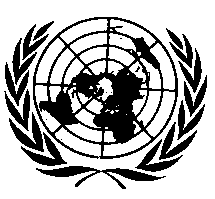 UNITED NATIONSParagraph 5.2.22.2. (and subparagraphs), amend to read:"5.2.22.2.		Requirements for vehicles equipped with automatically commanded braking and/or regenerative braking which produce a retarding force (e.g. upon release of the accelerator control).6	6  At the time of type approval, compliance with this requirement shall be confirmed by the vehicle manufacturer.Once generated, the signal shall be kept as long as a deceleration demand persists. However, the signal may be suppressed at standstill or when the deceleration demand falls below 1.3 m/s² or that value which generated the signal, whichever is lower.An appropriate measure (e.g. switch-off-hysteresis, averaging, time delay) shall be implemented in order to avoid fast changes of the signal resulting in flickering of the stop lamps."E/ECE/324/Rev.2/Add.12H/Rev.4/Amend.4−E/ECE/TRANS/505/Rev.2/Add.12H/Rev.4/Amend.4E/ECE/324/Rev.2/Add.12H/Rev.4/Amend.4−E/ECE/TRANS/505/Rev.2/Add.12H/Rev.4/Amend.49 February 2023Deceleration by automatically commanded braking and/or regenerative brakingDeceleration by automatically commanded braking and/or regenerative braking≤ 1.3 m/s2> 1.3 m/s2May generate the signalShall generate the signal